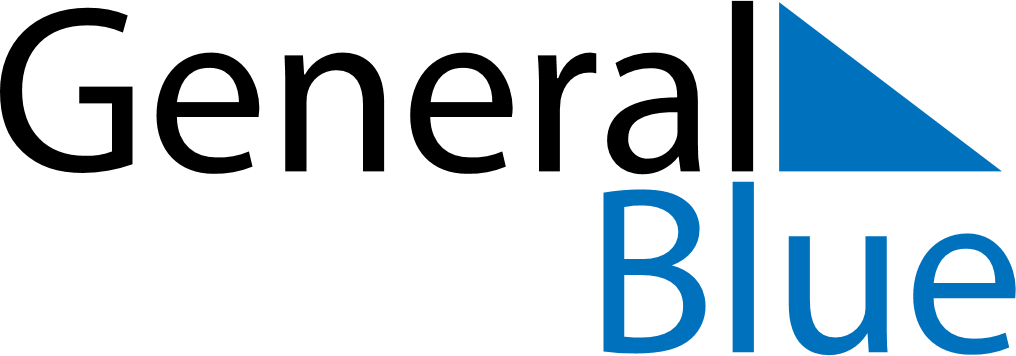 March 2024March 2024March 2024March 2024March 2024March 2024March 2024Elloes, Vaestra Goetaland, SwedenElloes, Vaestra Goetaland, SwedenElloes, Vaestra Goetaland, SwedenElloes, Vaestra Goetaland, SwedenElloes, Vaestra Goetaland, SwedenElloes, Vaestra Goetaland, SwedenElloes, Vaestra Goetaland, SwedenSundayMondayMondayTuesdayWednesdayThursdayFridaySaturday12Sunrise: 7:08 AMSunset: 5:44 PMDaylight: 10 hours and 35 minutes.Sunrise: 7:06 AMSunset: 5:46 PMDaylight: 10 hours and 40 minutes.34456789Sunrise: 7:03 AMSunset: 5:48 PMDaylight: 10 hours and 45 minutes.Sunrise: 7:00 AMSunset: 5:51 PMDaylight: 10 hours and 50 minutes.Sunrise: 7:00 AMSunset: 5:51 PMDaylight: 10 hours and 50 minutes.Sunrise: 6:57 AMSunset: 5:53 PMDaylight: 10 hours and 55 minutes.Sunrise: 6:55 AMSunset: 5:55 PMDaylight: 11 hours and 0 minutes.Sunrise: 6:52 AMSunset: 5:57 PMDaylight: 11 hours and 5 minutes.Sunrise: 6:49 AMSunset: 6:00 PMDaylight: 11 hours and 10 minutes.Sunrise: 6:46 AMSunset: 6:02 PMDaylight: 11 hours and 15 minutes.1011111213141516Sunrise: 6:43 AMSunset: 6:04 PMDaylight: 11 hours and 21 minutes.Sunrise: 6:41 AMSunset: 6:07 PMDaylight: 11 hours and 26 minutes.Sunrise: 6:41 AMSunset: 6:07 PMDaylight: 11 hours and 26 minutes.Sunrise: 6:38 AMSunset: 6:09 PMDaylight: 11 hours and 31 minutes.Sunrise: 6:35 AMSunset: 6:11 PMDaylight: 11 hours and 36 minutes.Sunrise: 6:32 AMSunset: 6:13 PMDaylight: 11 hours and 41 minutes.Sunrise: 6:29 AMSunset: 6:16 PMDaylight: 11 hours and 46 minutes.Sunrise: 6:26 AMSunset: 6:18 PMDaylight: 11 hours and 51 minutes.1718181920212223Sunrise: 6:24 AMSunset: 6:20 PMDaylight: 11 hours and 56 minutes.Sunrise: 6:21 AMSunset: 6:23 PMDaylight: 12 hours and 1 minute.Sunrise: 6:21 AMSunset: 6:23 PMDaylight: 12 hours and 1 minute.Sunrise: 6:18 AMSunset: 6:25 PMDaylight: 12 hours and 6 minutes.Sunrise: 6:15 AMSunset: 6:27 PMDaylight: 12 hours and 11 minutes.Sunrise: 6:12 AMSunset: 6:29 PMDaylight: 12 hours and 17 minutes.Sunrise: 6:09 AMSunset: 6:32 PMDaylight: 12 hours and 22 minutes.Sunrise: 6:07 AMSunset: 6:34 PMDaylight: 12 hours and 27 minutes.2425252627282930Sunrise: 6:04 AMSunset: 6:36 PMDaylight: 12 hours and 32 minutes.Sunrise: 6:01 AMSunset: 6:38 PMDaylight: 12 hours and 37 minutes.Sunrise: 6:01 AMSunset: 6:38 PMDaylight: 12 hours and 37 minutes.Sunrise: 5:58 AMSunset: 6:41 PMDaylight: 12 hours and 42 minutes.Sunrise: 5:55 AMSunset: 6:43 PMDaylight: 12 hours and 47 minutes.Sunrise: 5:52 AMSunset: 6:45 PMDaylight: 12 hours and 52 minutes.Sunrise: 5:49 AMSunset: 6:47 PMDaylight: 12 hours and 57 minutes.Sunrise: 5:47 AMSunset: 6:50 PMDaylight: 13 hours and 2 minutes.31Sunrise: 6:44 AMSunset: 7:52 PMDaylight: 13 hours and 7 minutes.